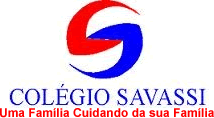 ROTEIRO DE DEPENDÊNCIA 2ª ETAPA 2019FÍSICA 1° ano (segunda fase):Gravitação Universal.Movimento OblíquoTrabalhoPotênciaEnergiaFÍSICA 2° ANO (segunda fase) :Movimento ondulatórioOndas mecânicas e eletromagnéticasOndas SonorasEspelhosMatemática 6° AnoFrações e PorcentagensNúmeros DecimaisComprimento e SuperfícieMassa, Capacidade e Volume.Matemática 7ª Ano:Equações do 1ograu com duas incógnitasÂngulos e Polígonos;Razão, proporção, regra de 3 simples e composta.Matemática FinanceiraMatemática 8ª Ano:Sistemas de Equações do 1ograu com duas incógnitasPerímetros, Áreas e Volumes.Planificação de Figuras espaciaisEstatística e ProbabilidadeMatemática 9ª Ano:Teorema de Pitágoras. Relações métricas no triângulo retângulo.  Relações trigonométricas no triângulo retângulo. Lei dos Senos e dos Cossenos.Matemática 1ª Ano:Função exponencial;Função Logarítmica;Progressão aritmética e progressão geométrica;Matemática financeira.Matemática 2ª Ano:TrigonometriaAnálise CombinatóriaProbabilidadeGeometria espacial.PORTUGUÊS :Fundamental  * 7° / 8°;  Interpretação textual;  Oração sem sujeito;  Sujeito indeterminado;  Homônimos e parônimos.  * 8°/ 9°;  Interpretação textual;  Complemento nominal;  Aposto;  Vocativo;  Preposição. * 9°/ 1°- Regular; Interpretação textual; Orações subordinadas adverbiais; Crase; Pronome oblíquo e reflexivo.  Médio * 1°/ 2°, Regular:  Interpretação textual;  Literatura: Barroco;  Arcadismo;  Orações subordinadas substantivas e adverbiais.  * 2°/ 3° Regular:   Interpretação textual;   Literatura: Parnasianismo e simbolismo;   Crase;   Pontuação: emprego da vírgula.GEOGRAFIA :6º anoCartografia: leitura e interpretação cartográficaDeriva continentalSistema solarHidrografia7ª Ano:Movimentos Populacionais;Tipos de migrações;Migrações externas;Imigração do Brasil;Urbanização Brasileira:O espaço rural e urbano;Formação de núcleos urbanos e a urbanização no mundo e no Brasil;Regiões metropolitanas, megacidades e megalópoles;Criação de municípios e cidades planejadas;Redes Urbanas e tendências atuais da urbanização brasileira.8º ano: Regionalização mundial: Países desenvolvidos e subdesenvolvidos/ Países do norte e do sul/ Primeiro, segundo e terceiro mundo/ Países desenvolvidos, em desenvolvimento e emergentes.Continente africano: aspectos físicos, econômicos e sociais.9º ano:Aspectos econômicos, físicos e sociais da ÁsiaAspectos econômicos, físicos e sociais da Oceania.1° ano :Elementos e fatores climáticosFenômenos climáticosConferências ambientais2º ano: Processo de industrializaçãoFatores de concentração e desconcentração industrialTipos de indústrias.Principais conflitos mundiais e focos de tensãoFundamental – CIÊNCIAS  -  MÉDIO BIOLOGIA6° ano1) O ser humano e o ambienteOcupação e exploração do ambiente;Recursos naturais e tecnológicos: minerais, minérios, combustíveis fósseis, recursos renováveis e não renováveis. 2) Biomas brasileirosAmazôniaCerradoCaatingaMata atlânticaPampas3) Energia e matéria em um ecossistemaDefinir ecologia, ecossistema, teia alimentar e cadeia alimentar;Fluxo de energia em uma cadeia alimentar e em uma teia alimentar;Produtores, consumidores e decompositores. 7° ano1)Reino PlantaCaracterísticas gerais das plantas;Evolução das plantas;Briófitas: características e ciclo de vida;Pteridófitas: características e ciclo de vida;Gimnospermas: características e ciclo de vida;Angiospermas: características e ciclo de vida.8° ano1)Sistema reprodutor masculino e femininoCaracterísticas, funções, estruturas;Ciclo menstrual.Formação dos gametas masculinos e femininos;Fecundação e gravidez2) Evitando a gravidez – métodos contraceptivosCamisinha masculina e femininaPílula anticoncepcional e outros anticoncepcionais hormonaisDispositivo intrauterino (DIU)Esterilização.3) DST - Doenças sexualmente transmissíveisAIDS - Características, transmissão, sintomas e tratamento.Sífilis - Características, transmissão, sintomas e tratamento.Herpes - Características, transmissão, sintomas e tratamento.4) Sistema DigestórioFunções, estruturas, órgãos responsáveis, hormônios e enzimas digestivas.Caminho percorrido pelo alimento ao longo do tubo digestório.5) Sistema Excretor (ou urinário)Função do sistema excretor e sua importância para o organismo.Órgãos do sistema excretorFuncionamento dos rins.Problemas no sistema urinário.6) Sistema RespiratórioCaracterísticas e funções do sistema respiratório;Órgãos e estruturas relacionadas e suas respectivas funções;Mecanismo da respiração: entrada e saída de ar.9° ano1) OndasCaracterísticas de uma ondaDiferenças entre ondas eletromagnéticas e mecânicasOnda sonora - característicasOnda luminosa – características, luz e sombra, decomposição da luz branca, reflexão da luz.2) EspelhosFormação de imagem em espelhos planos e esféricos.Características dos espelhos planos e esféricos.3) Substâncias e misturasDefinição de substâncias e misturas;Substâncias simples e compostasMisturas heterogêneas e homogêneasMétodos de separação de misturas: catação, peneiração, decantação, Separação magnética, destilação simples e destilação fracionada.4)Leis de NewtonCaracterísticas e aplicações das leis de Newton;As três leisCálculos envolvendo a segunda lei de Newton.
5) EletricidadeEletrização por atrito;Indução eletrostática;Corrente elétrica.6) Mudança de estado físicos da matériaMédio - BIOLOGIA1ª Ano:1) EvoluçãoAbiogênese x Biogênese; Experimento de Redi;Surgimento dos primeiros seres vivos;Experimento de Oparin;2) EcologiaConceitos em ecologia;Cadeias e teias alimentares;Relações ecológicas: Harmônicas/desarmônicas e intraespecíficas/Interespecíficas2ª Ano:1) Reino Plantae:Características gerais das plantas;Evolução das plantasBriófitas;Pteridófitas;Gimnospermas;Angiospermas;2) Filo dos Cordados: Peixes, Anfíbios, Répteis, Aves e MamíferosAnatomia, fisiologia e modo de vida desses animais.HISTÓRIA :6 ano: > Os povos mesopotâmicos: > Grécia: Período Arcaíco Período Homérico Período Clássico Período Helenístico > Roma:> República> Império > Queda do Império Romano do Ocidente > Os povod bárbaros 7 ano:  > Feudalismo> Fim do Feudalismo > O absolutismo e os Estados Nacionais > As grandes navegações > O novo mundo> Achamento da América > O início da colonização espanhola > O achamento do Brasil > O começo da colonização > Sociedade do açúcar > os engenhos > a escravidão > o achamento do ouro > o bandeirismo 8 ano:Brasil Colonia> O ciclo do ouro > A inconfidência mineira > A conjuração baiana > A chegada da corte portuguesa ao Brasil > Independência do Brasil > Primeiro Reinado > Regências> Guerras regênciais > Segundo Reinado > Industrialização > Café> Escravidão> Abolicionismo > Guerra do paraguai  > Fim do Segundo Reinado > Proclamação da República 9 ano: > Proclamação da República> os projetos de republica  República das Espadas> Guerra de canudos > Revolta da vacina Republica do café co leite> Política do Café com leite > Coronalismo > tenentismo > Revolução ou golpe de 30> Era Vargas República Populista> Governo democrático de Vargas 50 a 54 > Governo J.K. > Governo Jânio> Governo Jango > Golpe civil-militar de 1964    1 ano: > Feudalismo> Cruzadas> Peste Negra > Burgos e burguesia > Renascimento > Humanismo > Absolutismo e monárquias nacionais > As grandes navegações > O novo mundo 2 ano:  > O ciclo do ouro no Brasil > As conjurações mineira e baiana> A cehagada da família real e da corte portuguesa ao Brasil > O processo de independência do Brasil > O primeiro Reinado > O fim do primeiro reinado > O período regêncial > O segundo reinado > a industrialização > o café > a escravidão > a guerra do Paraguai > O fim do segundo reinadoFilosofia:1 ano: > Período Moderno da filsofia  >  Bacon >  Hume >  Descartes >  Kant >  Hegel2 ano:  > Filosofia da mente: > imaginação> pensamento > Linguagem > inteligência  Sociologia:1 ano: > O mundo do trabalho > divisão social do trabalho em:> Marx > Durkheim > Weber > A questão do trabalho no Brasil 2 ano:  > Os Estados Contemporâneos > A política dos Estados liberais e neoliberais > As sociais democracias > A política no Brasil no séc. XX e XXI QUÍMICA : 1º ANO :Tabela periódicaPropriedades aperiódicas e periódicasLigações químicasLigação iônica, metálica e covalente2º ano :TermoquímicaReações exotérmicasReações endotérmicasEnergia de ligaçãoLei de HessINGLÊS :8º AnoVocabulário:. O corpo humano. Dias da semana. Meses do ano. Adjetivos e seus opostosGramática:. Pronomes reflexivos. Pronomes interrogativos. Verbos irregulares. O uso dos adjetivos. Comparativo de superioridade e superlativo dos adjetivos. Verbo to be: passado: ser ou estar:  todas as formas . Passado simples: todas as formas. Passado contínuo: todas as formas. Futuro simples: Will: todas as formas. Uso de When e While9º AnoVocabulário:. Esportes. Adjetivos. Catástrofes naturaisGramática:. Pronomes interrogativos. Pronomes possessivos e adjetivos possessivos. Pronomes relativos. Artigo definido: the e artigos indefinidos: a / an. Tag questions. Verbos modais: can, must, should, may, could: todas as formas. Compostos de some, any e no. Presente perfeito: todas as formas. Uso de since, for, yet, already, just, ever ,neverQUER GARANTIR UMA BOA PROVA ?-  Participe de todos os plantões de estudos e tire suas dúvidas- Priorize pelo menos 1 hora de estudo por dia- Estude em ambiente silencioso e iluminado- Durma 08 horas por noiteVocê terá todo o tempo que precisar para realização da sua prova, portanto, não fique afobado, leia com atenção, tome cuidado com o ¨exceto ¨ .  Você estudou, é capaz e vai conseguir !